การดำเนินโครงงานคุณธรรมเพื่อเข้าร่วมการประกวดแข่งขัน
โครงงานคุณธรรมเฉลิมพระเกียรติ “เยาวชนไทย ทำดี ถวายในหลวง” 
ปีที่ 16 ปีการศึกษา 2564 (ระดับประเทศ)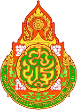 โครงงาน.............................................................................................................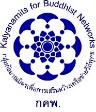     โรงเรียน.....................................................สพป./สพม....................................1. ที่มาและความสำคัญ.......................................................................................................................................................................................................................................................................................................................................................................................................................................................................................................................................................................................................................................................................................................................................................................................................................................................................................................................................................................................................................................................................................................................................................................................................................................................................2.วัตถุประสงค์ของโครงงาน................................................................................................................................................................................................................................................................................................................................................................................................................................................................................................................3. การศึกษาวิเคราะห์  ประชากรเป้าหมาย ได้แก่ ..............................................................................................................3.๑ ปัญหาและสาเหตุกลุ่มเสี่ยง ได้แก่ ...............................................................................................................................................................สาเหตุของพฤติกรรมเสี่ยง (ปัจจัยภายใน-ปัจจัยภายนอก) ................................................................................................................................................................................................................................................................................................................................................................................................................................................................................3.๒ เป้าหมาย (เป้าหมายเชิงปริมาณและเป้าหมายคุณภาพ)เป้าหมายของการแก้ปัญหา คือ .........................................................................................................................................................................................................................................................................................................................................................................................................................................................................................................................ตัวชี้วัดความสำเร็จ คือ .............................................................................................................................................................................................................................................................................................................................................วิธีวัดความสำเร็จ คือ ................................................................................................................................................................................................................................................................................................................................................3.๓ หลักธรรมและคำสอนในหลวง หลักธรรม ได้แก่ .....................................................................................................................................................................................................................................................................................................................................................คำสอนในหลวง ได้แก่  .............................................................................................................................................................................................................................................................................................................................................-2-4. ระยะเวลาและสถานที่ดำเนินงาน................................................................................................................................................................................................................................................................................................................5. วิธีการดำเนินงาน........................................................................................................................................................................................................................................................................................................................................ .................................................................................................................................................................................... .................................................................................................................................................................................... .................................................................................................................................................................................... .................................................................................................................................................................................... ....................................................................................................................................................................................6. กิจกรรมเด่น.................................................................................................................................................................................................................................................................................................................................................................................................................................................................................................................................... ....................................................................................................................................................................................7. ผลที่เกิดขึ้น..................................................................................................................................................................................................................................................................................................................................................................................................................................................................................................................................... .................................................................................................................................................................................... ....................................................................................................................................................................................8. รูปภาพการดำเนินโครงงานคุณธรรม (จำนวน 4 รูป)******************************หมายเหตุ๑. ส่งใบสมัครและแบบฟอร์มการดำเนินโครงงาน (ฉบับนี้) ไปยังสำนักงานเขตพื้นที่การศึกษาในสังกัดของท่าน๒. รายละเอียดของการดำเนินโครงงานคุณธรรม ไม่เกิน 4 หน้ากระดาษ3. ดาวน์โหลดแบบฟอร์ม (word) ได้ที่เว็ปไซต์วิถีพุทธ หัวข้อ ข่าวสาร สนก. ข้อ 3874. สอบถามเพิ่มเติมได้ที่ นางสาวจารุวรรณ กาบซ้อน  โทร 064 591 1222 